Primed, Colour Coded & Fitted To Vehicle WithDealer/Customer Supplied Lights.* Metallic paint $250 extraSingle Cab 				$4100.00Twin Cab 				$3900.00Extra Cab				$4100.00Optional Extra’sGalvanising				$990.00LED Lights				$480.00Steel Floor				$110.00Merbau Decking Floor 			$660.00Hand Rails & Steps - Pair		$220.00Aluminium Side Inserts			$540.00Aluminium Capping			$180.00Toolbox - Underneath	   	     from $420.00Toolbox – On Top 			P.O.ASpare Wheel Carrier – Underneath	$80Spare Wheel Carrier – On Top 		$80Deluxe Headboard 3” Mandrel Bent 	$400.00Ladder Racks 				$540.00ATS Tipping System 			$3500.006 Stage, 4 Tonne Ram Power Pack with Hand Controller,Rear Pivot Mounts and 1 Piece Sub-Frame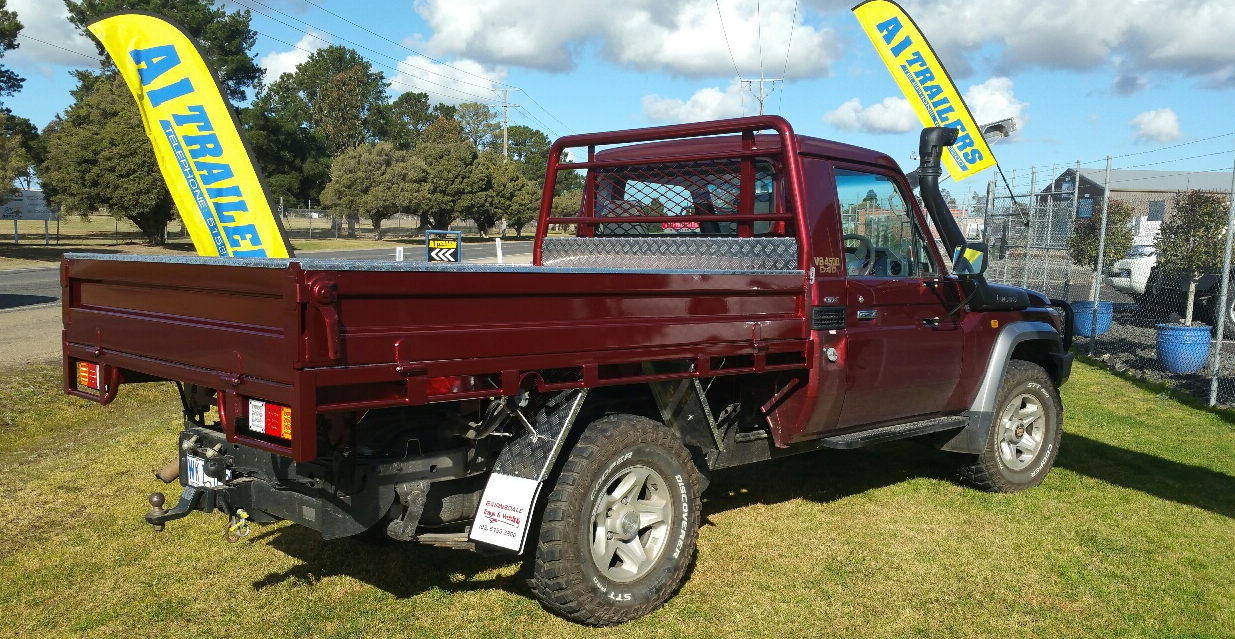 